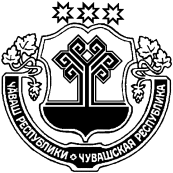    О внесении изменений в постановление администрации Березовского сельского поселения от 20.12.2018 №60 «Об утверждении административного регламента администрации Березовского сельского поселения Ибресинского района Чувашской Республики по предоставлению муниципальной услуги "Выдача разрешения на строительство, реконструкцию объектов капитального строительства"В соответствии с Градостроительным кодексом Российской Федерации , Федеральным законом от 06 октября 2003 года N 131-ФЗ "Об общих принципах организации местного самоуправления в Российской Федерации", Федеральным законом от 27 июля 2010 года N 210-ФЗ "Об организации предоставления государственных и муниципальных услуг", администрация Березовского сельского поселения Ибресинского района п о с т а н о в л я е т:1.   Внести в Административный Регламент администрации Березовского сельского поселения Ибресинского района Чувашской Республики по предоставлению муниципальной услуги «Выдача разрешения на строительство, реконструкцию объектов капитального строительства», утвержденный постановлением администрации Березовского сельского поселения от 20.12.2018 №60 следующие изменения:	1) абзац третий пункта 1.3.1. подраздела 1.3. раздела I изложить в следующей редакции:	«Прием и информирование заинтересованных лиц по вопросам предоставления муниципальной услуги осуществляется специалистом  администрации Березовского сельского поселения , МФЦ.»;	2)  абзац четвертый пункта 1.3.2. подраздела 1.3. раздела I изложить в следующей редакции:	«через официальный сайт в информационно-телекоммуникационной сети «Интернет» Березовского сельского  поселения  Ибресинского района (далее – официальный сайт в сети «Интернет»), региональную государственную информационную систему «Портал государственных и муниципальных услуг (функций) Чувашской Республики» (далее - Портал) www.gosuslugi.cap.ru.»;	3) абзац первый пункта 1.3.5. подраздела 1.3. раздела I изложить в следующей редакции:	«Индивидуальное устное информирование о порядке предоставления муниципальной услуги осуществляется специалистом администрации Березовского сельского поселения либо в соответствии с соглашением специалистом МФЦ при обращении заявителей за информацией:»;            4) подпункт 4 пункта 2.7.2. подраздела 2.7. раздела II изложить в следующей редакции:      «4. Решение о предоставлении права пользования недрами и решение о переоформлении лицензии на право пользования недрами.В случае если документы, предусмотренные подпунктами 1 - 4 настоящего пункта Административного регламента, не представлены заявителем, специалист администрации Березовского сельского поселения запрашивает такие документы или сведения, содержащиеся в них, в соответствующих органах государственной власти.» 5) абзац первый подраздела 2.13. раздела II изложить в следующей редакции:             «Время ожидания заявителей в очереди в администрации Березовского сельского поселения и в МФЦ:»;                        6) абзац второй подраздела 2.14. раздела II изложить в следующей редакции:  «в журнале регистрации заявлений администрации Березовского сельского поселения  путем присвоения входящего номера и даты поступления документа в течение 1 рабочего дня с даты поступления;»;             7) в подразделе 2.16. раздела II:  а) в абзаце второй слова «структурное подразделение» заменить словами  «администрации Березовского сельского поселения»;              б) в абзаце четырнадцатый слова «специалист отдела» заменить словами «специалист администрации Березовского сельского поселения»;              8) абзац восьмой подраздела 2.17. раздела II изложить в следующей редакции:  «При обращении заявителя за предоставлением муниципальной услуги в МФЦ при наличии указания заявителя на получение результата предоставления муниципальной услуги через МФЦ специалист администрации Березовского сельского поселения, предоставляющий муниципальную услугу, направляет необходимые документы в МФЦ для их последующей выдачи заявителю.»;             9) абзац второй пункта 3.1.3. подраздела 3.1. раздела III изложить в следующей редакции:	«Специалист администрации Березовского сельского поселения в течение 5 рабочих дней со дня регистрации заявления о выдаче разрешения на строительство и документов, указанных в пункте 2.6.1 настоящего Административного регламента, в администрации муниципального образования:»;            10) абзац второй пункта 3.2.1. подраздела 3.2. раздела III изложить в следующей редакции:	«В день поступления заявления о продлении срока действия разрешения на строительство специалист   администрации Березовского сельского поселения Ибресинского района регистрирует принятое заявление с присвоением регистрационного номера и даты получения и в этот же день передает его на рассмотрение главе администрации Березовского сельского поселения.»;            11) пункт 3.2.2. подраздела 3.2. раздела III изложить в следующей редакции:	«Основанием для начала административной процедуры является наличие заявления о продлении срока действия разрешения на строительство, необходимого для предоставления муниципальной услуги с приложением подлинника разрешения на строительство.При соблюдении заявителем условий для продления срока действия разрешения на строительство, установленных законодательством Российской Федерации, специалист администрации Березовского сельского поселения в течение 6 календарных дней вносит в подлинник разрешения на строительство запись о продлении срока действия разрешения на строительство. В случае установления фактов, указанных в пункте 2.10.2 настоящего Административного регламента, уполномоченный специалист администрации Березовского сельского поселения в течение 6 календарных дней со дня поступления документов на рассмотрение готовит отказ в продлении срока действия ранее выданного разрешения на строительство с указанием оснований для отказа.Разрешение на строительство с продленным сроком действия (отказ в продлении срока действия разрешения на строительство) направляется для подписания Главе  Березовского сельского поселения Ибресинского района  .Глава  Березовского сельского поселения Ибресинского района     в течение 1 рабочего дня со дня представления разрешения (отказа) с приложением документов подписывает указанные документы.Результатом процедуры является продление срока действия разрешения на строительство (отказ в продлении срока действия разрешения на строительство).»;           12) пункт 3.2.3. подраздела 3.2. раздела III изложить в следующей редакции:    «В случае если заявитель или его представитель, извещенные по телефону, указанному в заявлении, о необходимости получения результата предоставления муниципальной услуги, в течение 1 рабочего дня, следующего за днем подписания уведомления главой Березовского сельского поселения, не явился в администрацию Березовского сельского поселения Ибресинского района и ему не был выдан экземпляр уведомления лично уведомление передается в администрацию Березовского сельского поселения для направления посредством почтового отправления с уведомлением о вручении по указанному в Заявлении почтовому адресу в течение 1 рабочего дня, в котором документы были переданы для отправки.»;           13) пункт 3.3.1. подраздела 3.3. раздела III изложить в следующей редакции:      «Основанием для начала административной процедуры является уведомление о переходе прав на земельные участки, права пользования недрами, об образовании земельного участка, которое в день поступления регистрируется специалистом администрации Березовского сельского поселения с присвоением регистрационного номера и даты получения и в этот же день передается на рассмотрение специалисту  администрации.»           14) в пункте 3.3.2. подраздела 3.3. раздела III:  а) в абзаце второй слова «специалистом отдела строительства и развития общественной инфраструктуры» заменить словами  «специалистом администрации Березовского сельского поселения»;              б) в абзаце двенадцатый слова «специалистом отдела строительства и развития общественной инфраструктуры» заменить словами «специалистом администрации Березовского сельского поселения»;            15) пункт 3.3.3. подраздела 3.3. раздела III изложить в следующей редакции:	«Основанием для начала административной процедуры является уведомление о переходе прав на земельные участки, права пользования недрами, об образовании земельного участка и наличие необходимых документов.В срок не более 6 рабочих дней со дня получения уведомления специалист администрации Березовского сельского поселения рассматривает поступившие в рамках межведомственного взаимодействия либо представленные самостоятельно заявителем документы на комплектность и соответствие их установленным требованиям.При соблюдении заявителем условий для внесения изменений в разрешение на строительство, установленных законодательством Российской Федерации, специалист администрации Березовского сельского поселения вносит в подлинник разрешения на строительство изменения.В случае наличия оснований для отказа о внесении изменений в разрешение на строительство, предусмотренных пунктом 2.10.3 настоящего Административного регламента, специалист администрации Березовского сельского поселения готовит отказ во внесении изменений в разрешение на строительство.Разрешение на строительство с внесенными изменениями (отказ во внесении изменений в разрешение на строительство) направляется специалистом    для подписания Главе  Березовского сельского поселения Ибресинского района  Глава  Березовского сельского поселения в течение 1 рабочего дня со дня представления разрешения (отказа) с приложением документов подписывает указанные документы.В течение 5 рабочих дней со дня внесения изменений в разрешение на строительство администрация Березовского сельского поселения Ибресинского района уведомляет о таком решении или таких изменениях:1) федеральный орган исполнительной власти или орган исполнительной власти субъекта Российской Федерации, осуществляющие государственный строительный надзор при строительстве, реконструкции объекта капитального строительства, действие разрешения на строительство которого прекращено или в разрешение на строительство которого внесено изменение;2) орган, осуществляющий государственную регистрацию прав на недвижимое имущество и сделок с ним, по месту нахождения земельного участка, действие разрешения на строительство на котором прекращено или в разрешение на строительство на котором внесено изменение;3) застройщика в случае внесения изменений в разрешение на строительство.Результатом процедуры является внесение изменений в разрешение на строительство либо отказ во внесении изменений в разрешение на строительство.»; 16) абзац третий пункта 3.3.4. подраздела 3.3. раздела III изложить в следующей редакции:	«В случае если заявитель или его представитель, извещенный по телефону, указанному в заявлении, о необходимости получения результата предоставления муниципальной услуги, в течение 1 рабочего дня, следующего за днем подписания разрешения на строительство главой  Березовского сельского поселения, не явился в администрацию Березовского сельского поселения Ибресинского района и ему не был выдан экземпляр разрешения на строительство лично, разрешение на строительство передается в администрацию Березовского сельского поселения для направления посредством почтового отправления с уведомлением о вручении по указанному в Заявлении почтовому адресу в течение 1 рабочего дня, в котором документы были переданы для отправки.»;          17) абзац восьмой подраздела 5.2. раздела V изложить в следующей редакции:	«отказ администрации Березовского сельского поселения, специалиста в исправлении допущенных опечаток и ошибок в выданных в результате предоставления муниципальной услуги документах либо нарушение установленного срока таких исправлений.»;          18) подраздел 5.6. раздела V изложить в следующей редакции:	«По результатам рассмотрения жалобы в соответствии с частью 7 статьи 11.2 Федерального закона № 210-ФЗ администрация Березовского сельского поселения Ибресинского района принимает одно из следующих решений:удовлетворяет жалобу, в том числе в форме отмены принятого решения, исправления допущенных сотрудником отдела строительства и развития общественной инфраструктуры опечаток и ошибок в выданных в результате предоставления муниципальной услуги документах, возврата заявителю денежных средств, взимание которых не предусмотрено нормативными правовыми актами Российской Федерации, нормативными правовыми актами Чувашской Республики, а также в иных формах;отказывает в удовлетворении жалобы.При удовлетворении жалобы администрация Березовского сельского поселения Ибресинского района принимает исчерпывающие меры по устранению выявленных нарушений, в том числе по выдаче заявителю результата муниципальной услуги, не позднее 5 рабочих дней со дня принятия решения, если иное не установлено законодательством Российской Федерации.В случае установления в ходе или по результатам рассмотрения жалобы признаков состава административного правонарушения или преступления должностное лицо администрации Березовского сельского поселения Ибресинского района, наделенное полномочиями по рассмотрению жалоб, незамедлительно направляет имеющиеся материалы в органы прокуратуры.»;           19) абзац первый подраздела 5.10. раздела V изложить в следующей редакции:	«Информацию о порядке подачи и рассмотрения жалобы заявители могут получить на информационном стенде в администрации Березовского сельского поселения Ибресинского района, на Едином портале государственных и муниципальных услуг, на Портале государственных и муниципальных услуг, на официальном сайте органа местного самоуправления, в ходе личного приема, а также по телефону, электронной почте.»; 20) Приложение № 1 изложить в новой редакции согласно приложению № 1 к настоящему постановлению; 21) Приложение № 2 изложить в новой редакции согласно приложению № 2 к настоящему постановлению; 22) Приложение № 3 изложить в новой редакции согласно приложению № 3 к настоящему постановлению; 23) Приложение № 4 изложить в новой редакции согласно приложению № 4 к настоящему постановлению;           24) Приложение № 5 изложить в новой редакции согласно приложению № 5 к настоящему постановлению;           25) Приложение № 6 признать утратившим силу;           26) Приложение № 7 признать утратившим силу.2. Настоящее постановление вступает в силу со дня его официального опубликования.Глава Березовскогосельского поселения	Л.Н.ЮринаПриложение №1
к постановлению администрации Березовского сельского поселения Ибресинского района Чувашской Республики от         19.06.2019г.    №29Сведения о месте нахождения и графике работы администрации Березовского сельского поселения Ибресинского района Чувашской РеспубликиГрафик работы администрации Березовского сельского поселенияПонедельник – пятница с 8.00 ч. до 17.00 ч., перерыв на обед с 12.00 ч. до 13.00 ч.Выходной день – суббота, воскресенье, праздничные дни.Сведения о месте нахождения и графике работы АУ МФЦ администрации Ибресинского района Чувашской РеспубликиАдрес: 429700, Чувашская Республика, пгт. Ибреси, ул. Маресьева, дом 49, 1 этаж, кабинет 116Адрес сайта в сети Интернет: http://gov.cap.ru/SiteMap.aspx?gov_id=60&id=1597001&title=MFC_Ibresinskogo_rajonaАдрес электронной почты: mfc@ibresi.cap.ruТел: 8(83538) 2-12-18График работы специалистов, осуществляющих прием и консультирование: понедельник – пятница с 8.00 ч. до 18.00 ч., суббота – с 08.00 ч. до 17.00 ч. без перерыва на обед; выходной день – воскресенье.Приложение №2
к постановлению администрации Березовского сельского поселения Ибресинского района Чувашской Республики от   19.06.2019 г.   №29                                Главе  Березовского сельского поселения  Ибресинского района         ____________________________________________________                                от кого:______________________________________________                                                (наименование гражданина,  физического или юридического                                _____________________________________________________                                                       лица, планирующего  осуществлять строительство или реконструкцию;                                _______________________________________________________________                               ИНН; юридический и почтовый адреса; Ф.И.О.                                _____________________________________________________                              руководителя; телефон; банковские реквизиты                                _____________________________________________________                                      (наименование банка, р/с, к/с, БИК)                                Заявление о выдаче разрешения на строительство     Прошу  выдать  разрешение  на   строительство/реконструкцию  (нужное подчеркнуть) __________________________________________________________________________________                            (наименование объекта)__________________________________________________________________________________на земельном участке по адресу: ______________________________________________________                 (город, район, улица, номер участка)сроком на _______________________ месяца(ев). Строительство  (реконструкция)  будет  осуществляться  на  основании______________________________________ от "___" ______________ г. N _____       (наименование документа)     Право на пользование землей закреплено ___________________________________________                        (наименование документа)_______________________________________ от "___" ______________ г. N ____Проектная документация на строительство объекта разработана _____________________________________________________________________________________________________________(наименование проектной организации, ИНН, юридический и__________________________________________________________________________________почтовый адреса, Ф.И.О. руководителя, номер телефона,__________________________________________________________________________________(банковские реквизиты, наименование банка, р/с, к/с, БИК)имеющей право на выполнение проектных работ, закрепленное _________________________________________________________________________________________(наименование документа и уполномоченной организации, его выдавшей)от "___" ______________ г. N _____, и согласована в установленном порядкес   заинтересованными   организациями   и    органами    архитектуры    иградостроительства:- положительное заключение государственной экспертизы получено за N _____от "___" ______________ г.- схема планировочной  организации  земельного   участка  согласована  за____________________________________ N ______ от "___" ______________ г.(наименование организации)Проектно-сметная документация утверждена _____________________________________________________________________________ за N ______ от "___" ______________ г.Дополнительно информируем:финансирование   строительства   (реконструкции)    застройщиком    будетосуществляться ____________________________________________________________________(банковские реквизиты и номер счета)__________________________________________________________________________________;работы    будут    производиться    подрядным/хозяйственным/способом    всоответствии с договором от "___" __________ 20__ г. N ________________________________________________________________________________________(наименование организации, ИНН,__________________________________________________________________________________юридический и почтовый адреса, Ф.И.О. руководителя, номер телефона,__________________________________________________________________________________банковские реквизиты (наименование банка, р/с, к/с, БИК)__________________________________________________________________________________право выполнения строительно-монтажных работ закреплено__________________________________________________________________________________(наименование документа и уполномоченной организации, его выдавшей)______________________________________________ от "___" ______________ г.N ________________производителем работ приказом от "___" ______________ г. N _____ назначен__________________________________________________________________________________(должность, фамилия, имя, отчество)имеющий ___________________________ специальное образование и стаж работы                                   (высшее, среднее)в строительстве ____ лет;функции   заказчика   (застройщика)   в   соответствии  с  договором   от"___" ______________ г. N ____ будет осуществлять _______________________________________________________________________________________________________________________(наименование организации,__________________________________________________________________________________ИНН, юридический и почтовый адреса, Ф.И.О. руководителя,__________________________________________________________________________________номер телефона, банковские реквизиты (наименование банка, р/с, к/с,__________________________________________________________________________________БИК) право выполнения функций заказчика (застройщика) закреплено__________________________________________________________________________________(наименование документа и уполномоченной организации, его выдавшей)от "___" ______________ г. N _____ строительный контроль в соответствии сдоговором от "___" ______________ г. N ____ будет осуществляться__________________________________________________________________________________(наименование организации, ИНН, юридический и__________________________________________________________________________________почтовый адреса, Ф.И.О. руководителя, номер телефона, банковские__________________________________________________________________________________реквизиты (наименование банка, р/с, к/с, БИК)право выполнения функций заказчика (застройщика) закреплено_______________________________________________________________ N _______(наименование документа и организации, его выдавшей)от "___" ______________ г.Обязуюсь обо всех изменениях,  связанных  с  приведенными   в   настоящем заявлении сведениями, сообщать в администрацию Березовского сельского поселения  Ибресинского  района     ________________________          ____________________              ___________________                (должность)                                   (подпись)                                        (Ф.И.О.)"___" __________ 20__ г.        М.П.Приложение №3
к постановлению администрации Березовского сельского поселения Ибресинского района Чувашской Республики от   19.06.2019г.    №29Уведомлениеоб отказе в выдаче разрешения на строительство                        "___" __________ 20__ г.     Уполномоченный на выдачу разрешений орган__________________________________________________________________________________(наименование органа, уполномоченного на выдачу разрешения)уведомляет ________________________________________________________________________(полное наименование организации,__________________________________________________________________________________ИНН/КПП, ЕГРН, юридический адрес__________________________________________________________________________________(ФИО индивидуального предпринимателя, ИНН, ЕГРНИП, адрес места  жительства)об отказе в выдаче разрешения на строительство.Причина отказа: _____________________________________________________________________________________________________________________________________________________Начальник__________________________________________________________________________________(наименование органа) (подпись) (Ф.И.О.)     Уведомление получил:_________________________________    __________                    "___" __________ 200__ г.(Ф.И.О. руководителя организации,           (подпись)                         (дата получения)полное наименование организации(Ф.И.О. физического лица либо Ф.И.О.ее (его) представителя)Исполнитель:Ф.И.О. _____________Телефон: ___________Приложение №4
к постановлению администрации Березовского сельского поселения Ибресинского района Чувашской Республики от    19.06.2019г.    №29                                Главе  Березовского сельского поселения  Ибресинского района                                _____________________________________________________                                от кого:______________________________________________(наименование гражданина, физического или юридического                                _____________________________________________________                                                       лица, планирующего                                _____________________________________________________                            осуществлять строительство или реконструкцию;                                _____________________________________________________                               ИНН; юридический и почтовый адреса; Ф.И.О.                                _____________________________________________________                              руководителя; телефон; банковские реквизиты                                _______________________________________________________________                                      (наименование банка, р/с, к/с, БИК)Заявлениео продлении срока действия разрешения на строительстваПрошу продлить разрешение на строительство/ реконструкциюот "___" __________________ 20___ г. №_______________________________________________________________________________________________________________________________                                                                                     (наименование объекта)на земельном участке по адресу: _____________________________________________________                                                                                                       (город, район, улица, номер участка)_________________________________________________________________________________сроком на ________________ месяца(ев).Строительство (реконструкция) будет осуществляться на основании ___________________________________________________ от "____" ____________________ г. № ____________                   (наименование документа)Право на пользование землей закреплено _______________________________________                                                                                                                   (наименование документа)________________________________________ от "____" __________________ г. № _________Проектная документация на строительство объекта разработана _____________________________________________________________________________________________________(наименование проектной организации, ИНН, юридический и почтовый адреса,_________________________________________________________________________________Ф.И.О. руководителя, номер телефона, банковские реквизиты_________________________________________________________________________________наименование банка, р/с, к/с, БИК)имеющей право на выполнение проектных работ, закрепленное __________________________________________________________________________________________________________(наименование документа и уполномоченной организации, его выдавшей)от "___" _______________ г. № __________________, и согласована в установленном порядке с заинтересованными организациями и органами архитектуры и градостроительства:- положительное заключение государственной экспертизы получено за № ___________от "___" __________________ г.- схема планировочной организации земельного участка согласована _________________________________________________________ за № ____________ от "____" ___________ г.                     (наименование организации)Проектно-сметная документация утверждена ______________________________________________________________________________ за № _____________ от "____" __________ г.Дополнительно информируем:Финансирование строительства (реконструкции, капитального ремонта) застройщикомбудет осуществляться ______________________________________________________________                                                                                                (банковские реквизиты и номер счета)Работы будут производиться подрядным (хозяйственным) способом в соответствии с договором от "____" ___________________  20 ______ г. № _______________________________________________________________________________________________________________(наименование организации, ИНН,_________________________________________________________________________________юридический и почтовый адреса, Ф.И.О. руководителя, номер телефона,_________________________________________________________________________________банковские реквизиты (наименование банка, р/с, к/с, БИК))Право выполнения строительно-монтажных работ закреплено______________________________________________________________________________________________________(наименование документа и уполномоченной организации, его выдавшей)_________________________________________________________________________________от "____" _______________ г. № ___________________Производителем работ приказом ______________ от "____" ______________ г. № _____назначен _________________________________________________________________________(должность, фамилия, имя, отчество)имеющий специальное образование и стаж работы в строительстве _________________________________________________ лет.(высшее, среднее)Строительный контроль в соответствии с договором от "____" __________ г. №_______будет осуществляться _________________________________________________________________________________(наименование организации, ИНН, юридический и_________________________________________________________________________________почтовый адреса, Ф.И.О. руководителя , номер телефона, банковские_________________________________________________________________________________реквизиты (наименование банка, р/с, к/с, БИК))право выполнения функций заказчика (застройщик объектов капитального строительства"а) закреплено __________________________________________________________________________________________________________(наименование документа и организации, его выдавшей)№ __________ от "_____"________________ г.Обязуюсь обо всех изменениях, связанных с приведенными в настоящем заявлениисведениями, сообщать в администрацию города (района, поселения)_______________________________________________________________________________________________________(наименование уполномоченного органа)___________________                      _____________                   __________________________                (должность)                                                       (подпись)                                                        (Ф.И.О.)"____" ___________________ 20_____ г.                                                                                   М.П. (при наличии)Приложение №5
к постановлению администрации Березовского сельского поселения Ибресинского района Чувашской Республики от  19.06.2019г.    №29Блок схема  к административному регламенту администрации Березовского сельского поселения по предоставлению муниципальной услуги 									направляются на рассмотрение ЧĂВАШ РЕСПУБЛИКИЙÊПРЕÇ РАЙОНĚ ЧУВАШСКАЯ РЕСПУБЛИКА ИБРЕСИНСКИЙ РАЙОН  БЕРЕЗОВКА ЯЛ ПОСЕЛЕНИЙĚН АДМИНИСТРАЦИЙЕ                      ЙЫШĂНУ          19.06.2019с.     29 №Березовка поселокĕ АДМИНИСТРАЦИЯБЕРЕЗОВСКОГО СЕЛЬСКОГОПОСЕЛЕНИЯ ПОСТАНОВЛЕНИЕ  19.06.2019г.    № 29поселок БерезовкаПочтовый адрес для направления корреспонденции429708, Чувашская Республика, Ибресинский район, п. Березовка, ул. Солнечная, д.38  Фактический адрес месторасположения429708, Чувашская Республика, Ибресинский район, п. Березовка, ул. Солнечная, д.38  Адрес электронной почты для направления корреспонденцииibrberezov-adm@cap.ruТелефон для справок8(83538)27612Официальный сайт в  информационно - телекоммуникационной сети «Интернет» (если имеется)http://gov.cap.ru/Default.aspx?gov_id=331&unit=contactФИО и должность руководителя органа глава Березовского сельского поселения Ф.И.О.ДолжностьКонтактный телефонГрафик приемаДиректор8(83538) 2-12-18по графику